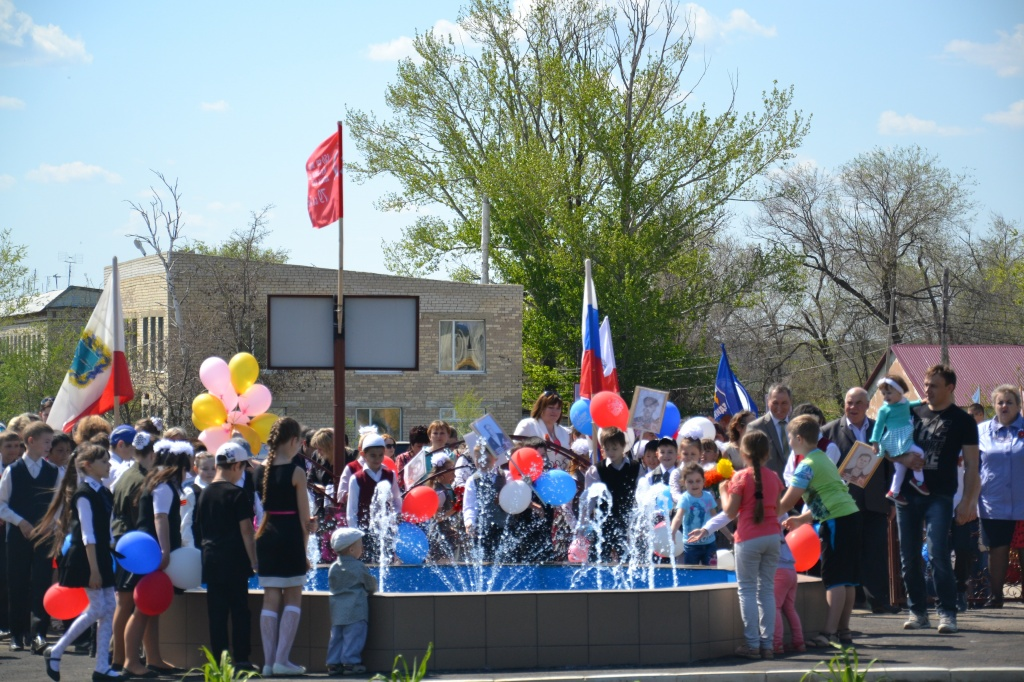 Уважаемые жители Знаменского муниципального образования.Одной из главных задач бюджетной политики является обеспечение прозрачности и открытости бюджетного процесса. Для привлечения большого количества граждан к участию в обсуждении вопросов формирования бюджета района и его исполнения разработан «Бюджет для граждан».«Бюджет для граждан» предназначен прежде всего для жителей, не обладающих специальными знаниями в сфере бюджетного законодательства. Информация «Бюджет для граждан» в доступной форме знакомит граждан с основными характеристиками бюджета Знаменского муниципального образования.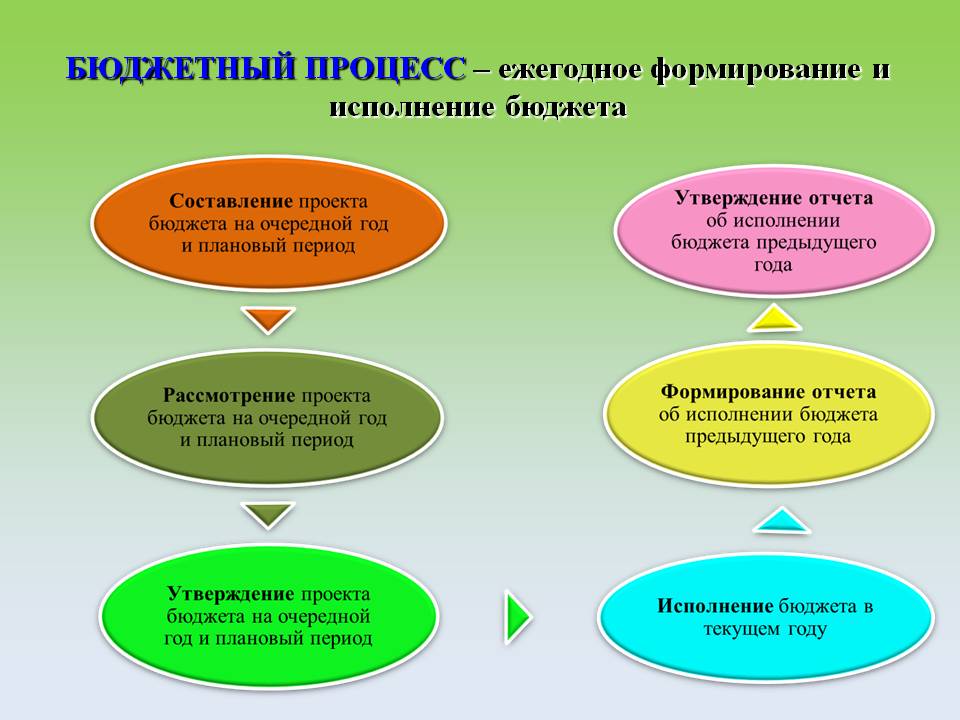 Что такое бюджет?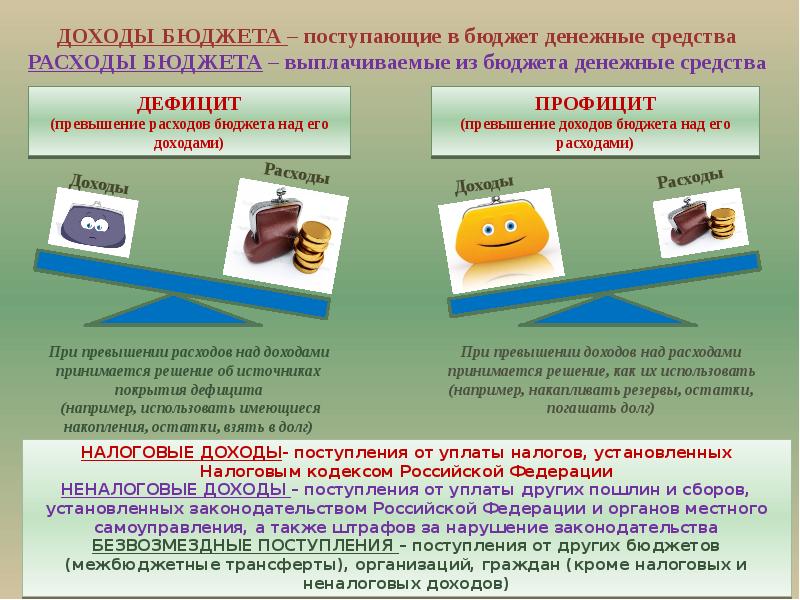 Исполнение бюджета Знаменского муниципального образования за 2021 годтыс.руб.Зачем нужны бюджеты?Для выполнения своих задач муниципальному образованию необходим бюджет, который формируется за счет сбора налогов и безвозмездных поступлений направляемых на финансирование бюджетных расходов.Основные характеристики бюджета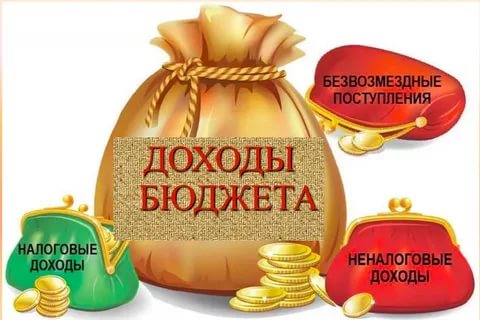 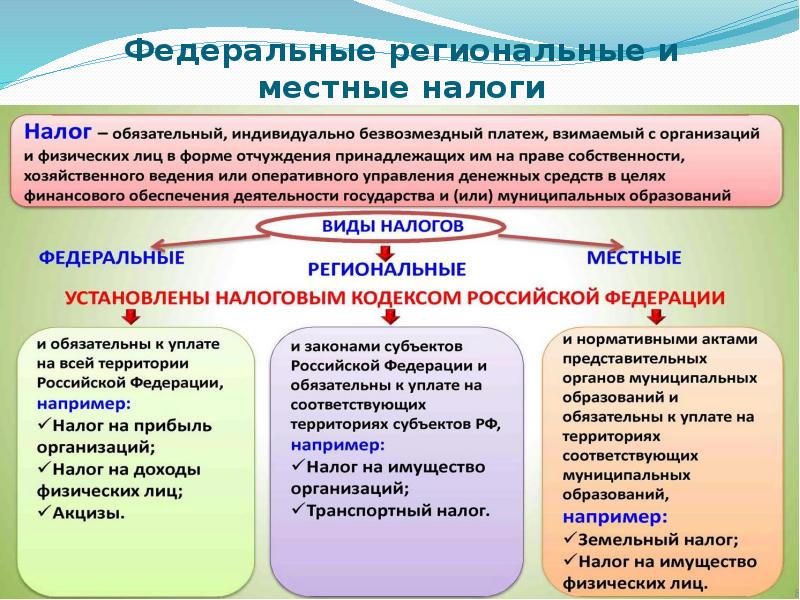 Налоги, зачисляемые в бюджет муниципального образования             в 2021 годуСтруктура доходов бюджета Знаменского муниципального образования тыс.руб.Доходы в 2021 году составили – 5974,3тыс.руб.Доходы бюджета Знаменского муниципального образованияв расчете на 1 жителя(численность населения Знаменского муниципального образования на 01.01.2021г. 1549человек) Основными бюджетообразующими доходами бюджета муниципального образования являются земельный налог, налог на доходы физических лиц и налог на имущество физических лиц.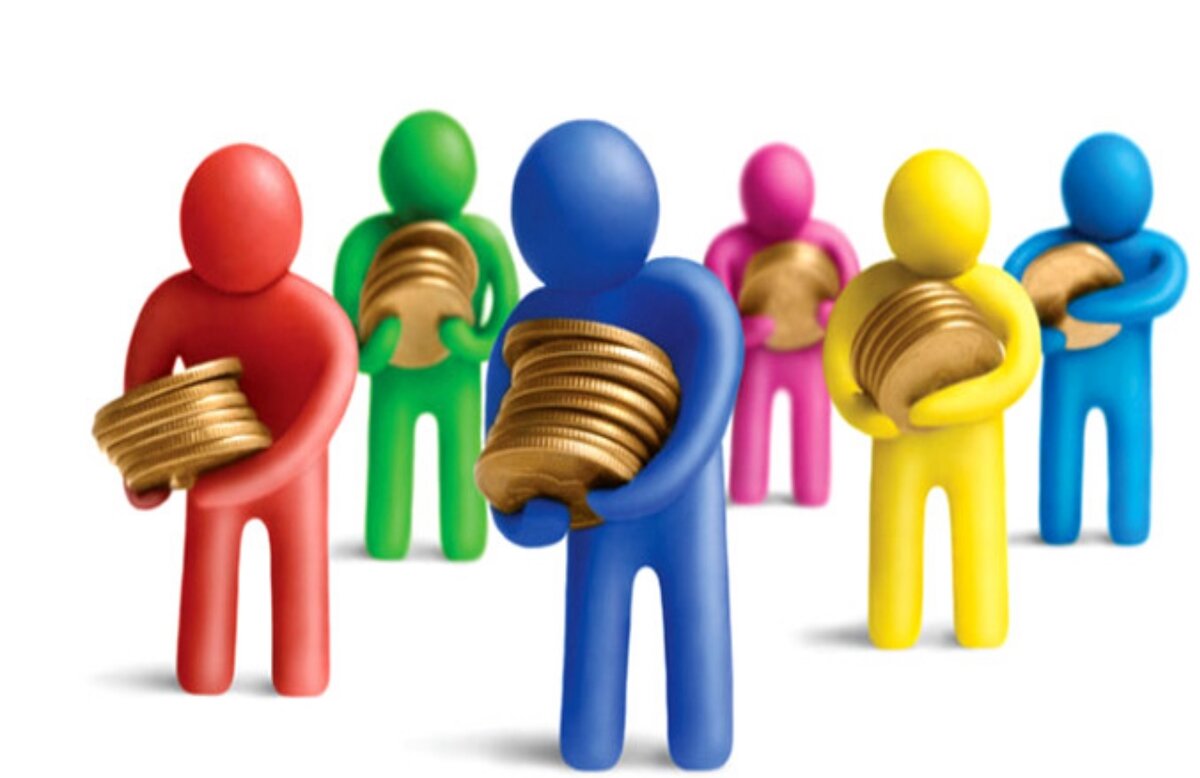 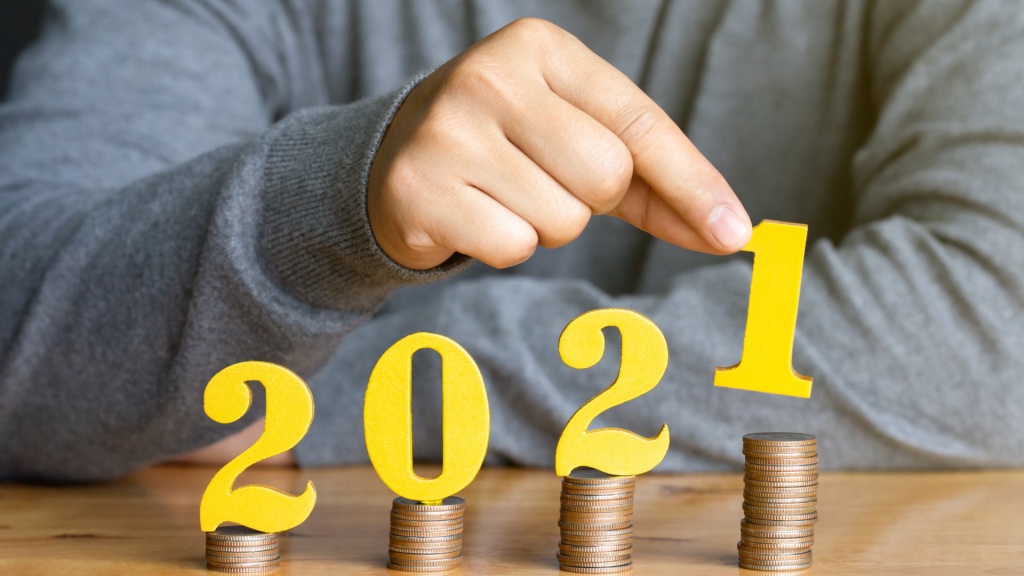 РАСХОДЫ.Расходы бюджета – выплачиваемые из бюджета денежные средства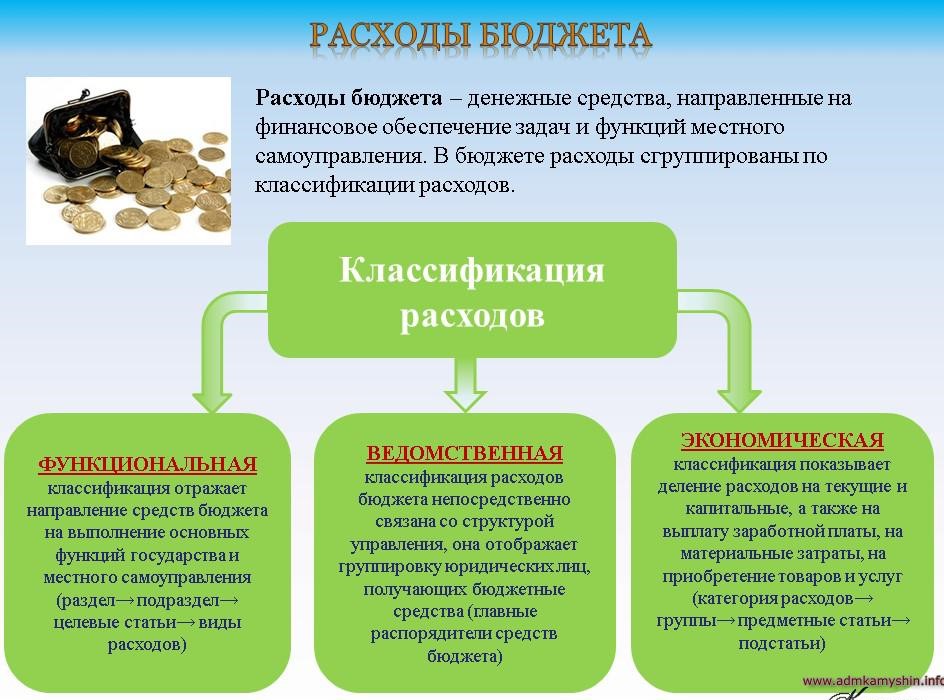 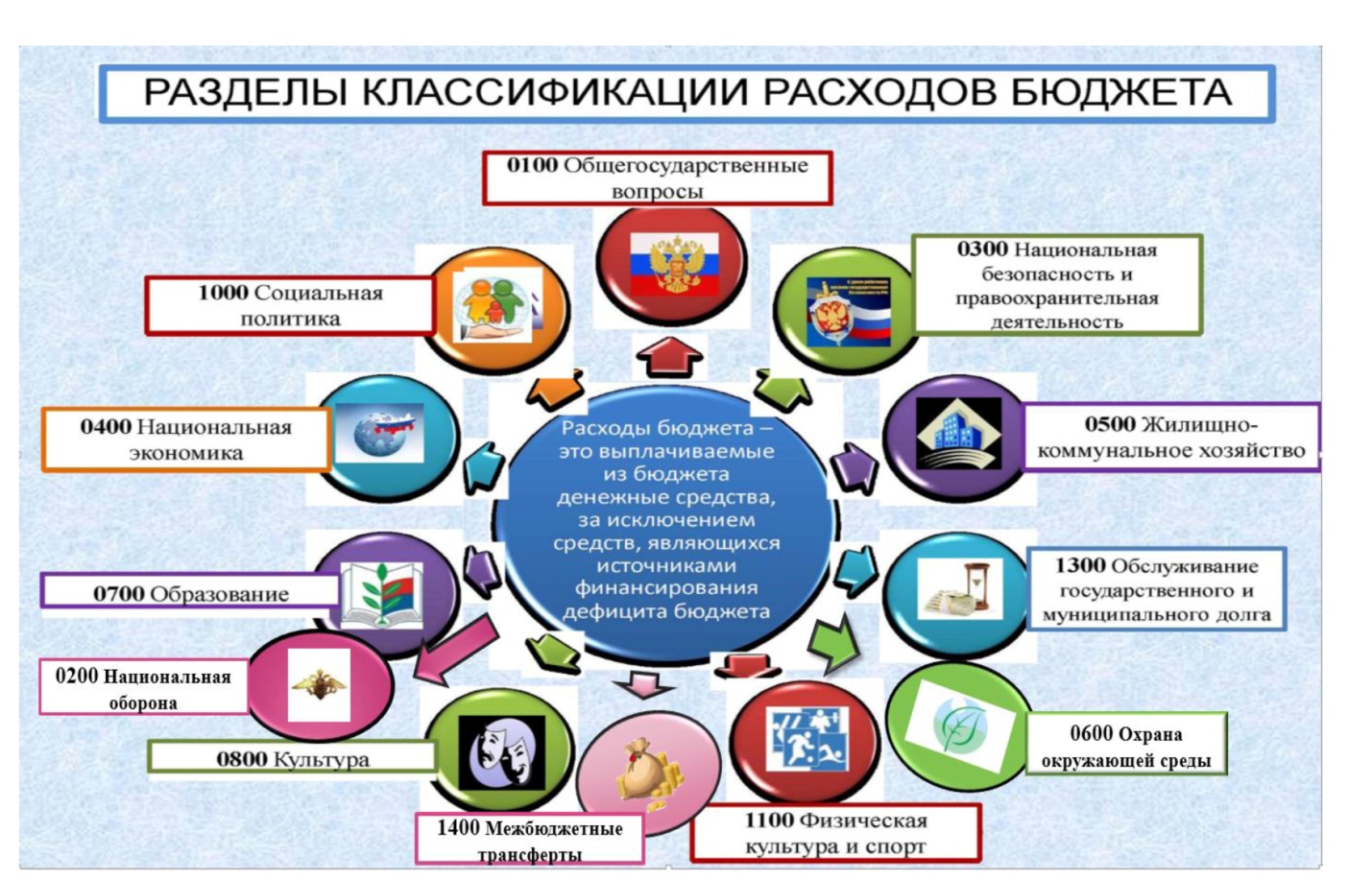 Структура расходов бюджета Знаменского муниципального образования по разделам за 2021 год.													%Структура расходов.Расходы бюджета Знаменского муниципального образования по основным разделам на душу населения		руб.руб.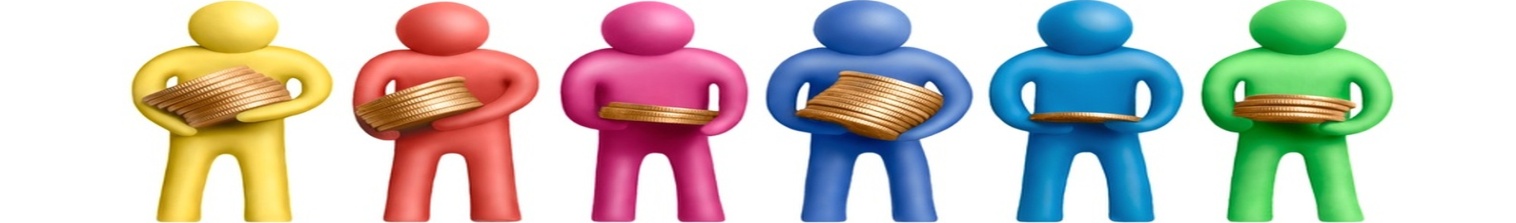 Общий объем и структура расходов                                                                                                     тыс.руб.Исполнение муниципальных программ бюджета Знаменского муниципального района  за 2021 год(тыс. рублей)Муниципальный долг в Знаменском муниципальном образовании по состоянию на 01.01.2022г. – отсутствует.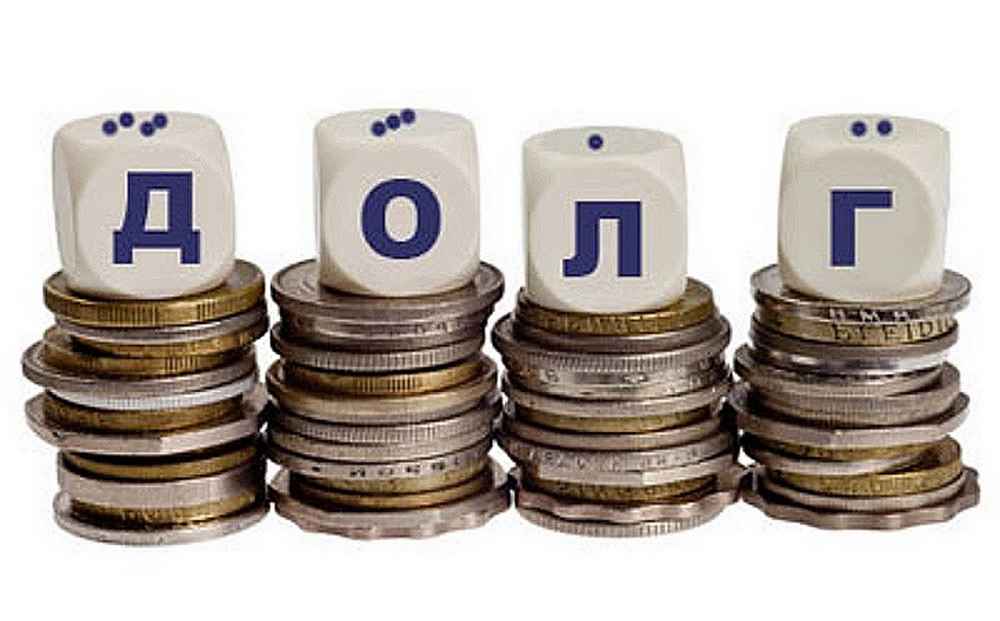 Контактная информация:        Адрес:  Саратовская область, Ивантеевский район,  пос. Знаменка.       График работы с 8-00 до 17-12, перерыв с 12-00 до 13-00.                      Телефоны  (8 84579 5-61-21)                       Тел.5-61-21         Глава Знаменского муниципального образования     Уколова И.Н.                                       Электронная почта:   admznam@mail.ruПоказателиПлан2021 годаФакт2021 годаДоходы, в том числе5413,25974,3Налоговые, неналоговые доходы1988,32549,4Безвозмездные поступления3424,93424,9Расходы, в том числе 3577,63555,9Общегосударственные вопросы2602,02583,1ЖКХ558,8556,0Национальная оборона234,2234,2Национальная безопасность и правоохранительная деятельность12,512,5Национальная экономикаДругие расходы170,1170,1Баланс (доходы-расходы)(-)Дефицит или профицит(+)1835,6-2418,4Доходы бюджетаДоходы бюджетаДоходы бюджетаНалоговые доходыНеналоговые доходыБезвозмездные поступления- налог на доходы физических лиц,- единый сельскохозяйственный налог, - налог на имущество физических лиц,- земельный налог- доходы от использования муниципального имущества,- доходы от продажи материальных и нематериальных активов,- штрафы за нарушение законодательства;- прочие неналоговые доходы- дотации;- субсидии;- субвенции;- иные межбюджетные трансфертыМежбюджетные трансферты - основной вид безвозмездных перечисленийВиды межбюджетныхтрансфертовОпределениеАналогия в семейномбюджетеДотации (от лат.«Dotatio» –дар, пожертвование)Предоставляются без определения конкретной цели их использованияВы даете своему ребенку «карманные деньги»Субвенции (от лат.Subveire»– приходить на помощь)Предоставляются на финансирование «переданных» другим публично-правовым образованиям полномочийВы даете своему ребенку деньги и посылаете его в магазин купить продукты (по списку)Субсидии (от лат.«Subsidium» - поддержка)Предоставляются на условиях долевого софинансирования расходов других бюджетовВы «добавляете» денег для того, чтобы ваш ребенок купил себе новый телефон (а остальные он накопит сам)Налог на доходы физических лицНалог на имущество физических лицЗемельный налог                   3 %                                    100 %                                      100 %                   3 %                                    100 %                                      100 %                   3 %                                    100 %                                      100 %Местный бюджет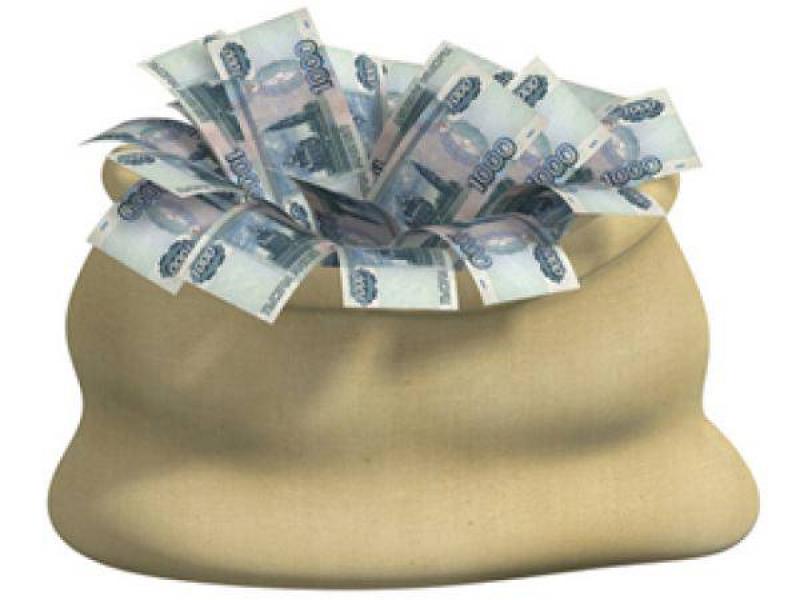 Местный бюджетМестный бюджетНаименование доходовПлан 2021годаФакт 2021 годаНаименование доходовПлан 2021годаФакт 2021 годаНалоговые доходы всего:1988,32378,9в том численалог на доходы физических лиц1011,61011,6единый сельскохозяйственный  налог158,2158,2налог на имущество физических лиц179,5179,5земельный налог639,11029,6Неналоговые доходы всего:170,5в том числедоходы от сдачи в аренду земельных участков169,5невыясненные поступления1,0Безвозмездные поступления всего:3424,93424,9в том числеДотации бюджетам субъектов Российской Федерации и муниципальных образований3081,63081,6Субсидии бюджетам бюджетной системы Российской ФедерацииСубвенции бюджетам субъектов Российской Федерации и муниципальных образований.234,2234,2Субвенции бюджетам субъектов Российской Федерации и муниципальных образований.234,2234,2Иные межбюджетные трансферты 109,1109,1Итого доходов:5413,25974,3Наименование доходов2021 год отчет (руб.)Доходы всего, в том числе:3857,0налоговые и неналоговые доходы1646,0безвозмездные поступления2211,0РазделНаименованиеПлан 2021 годаФакт 2021года01Общегосударственные вопросы72,872,602Национальная оборона6,56,503Национальная безопасность и правоохранительная деятельность0,30,304Национальная экономика05Жилищно-коммунальное хозяйство15,615,608Культура, кинематография0,30,310Социальная политика4,54,5Всего100100РазделПоказательПлан 2021годаФакт 2021года01Содержание работников органов местного самоуправления1282,121269,9305Жилищно-коммунальное хозяйство360,79358,9808Культура, кинематография6,446,44Итого расходы местного бюджета2309,632295,63РасходыПлан 2021 годаФакт 2021годаОбщегосударственныевопросы2602,02583,1Национальная оборона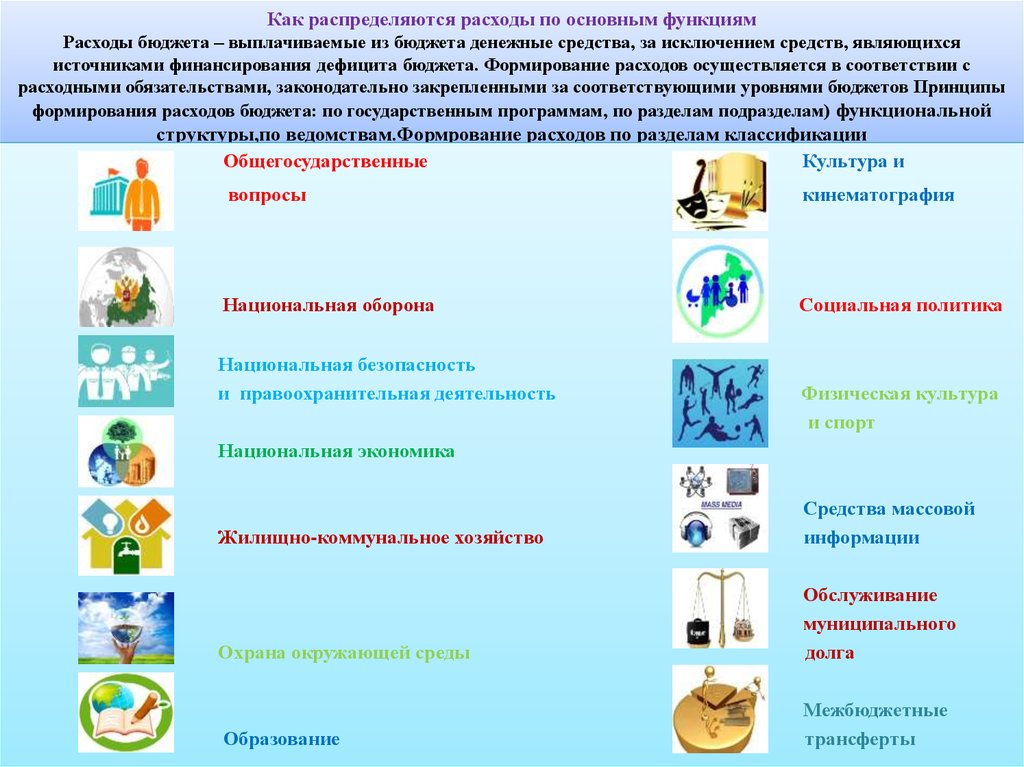 234,2234,2Национальная безопасность и правоохранительная деятельность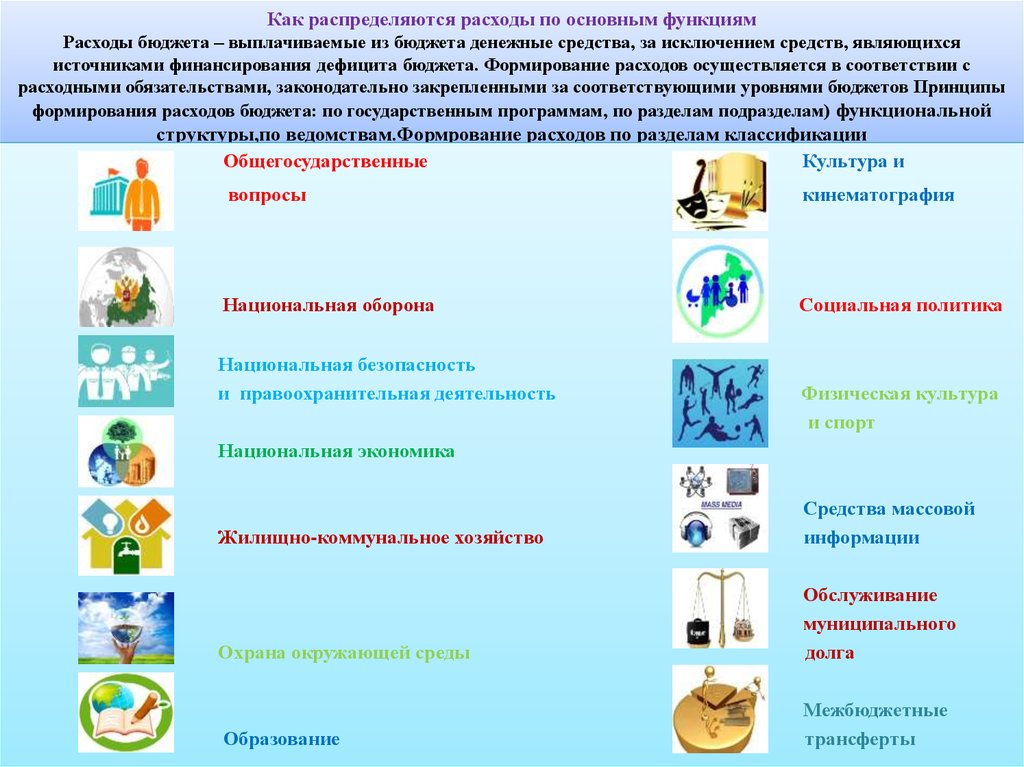 12,512,5Национальная экономикаЖилищно-коммунальное хозяйство558,9556,1Культура, кинематография9,99,9Социальная политика160,1160,1ИТОГО расходов:3577,63555,9Наименование муниципальных программПлан 2021 г.Факт 2021 г.% исполнения за 2021 годМуниципальная программа «Развитие Знаменского муниципального образования Ивантеевского муниципального района Саратовской области»581,3578,599,6ИТОГО581,3578,599,6